PRODUCTOS 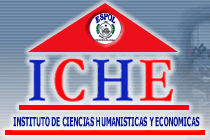 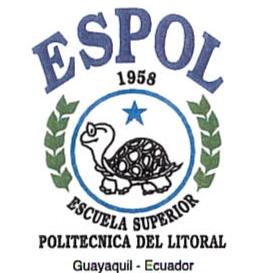 ESCUELA SUPERIOR POLITÉCNICA DEL LITORAL  ESPOLFACULTAD DE CIENCIAS HUMANÍSTICAS Y ECONÓMICASPROYECTO DE INVESTIGACIÓN DE MERCADO Y PLAN DE COMUNICACIÓN PARA PERFUMANÍA BIBI`SPROPUESTA DE PROYECTO DE GRADO PRESENTADA AL CONSEJO DIRECTIVO PREVIA A  TÍTULO DE:ECONOMISTA CON MENCIÓN EN GESTIÓN EMPRESARIAL, ESPECIALIZACIÓN  MARKETING Y FINANZASPRESENTADO POR:MONTALVO MOROCHO SORAYA CAROLINAYUNGÀN MARTINEZ BYRON GEOVANNYRICAURTE PÁRRAGA ROSSANA MARIAGUAYAQUIL – ECUADORNOVIEMBRE DEL 2006NOMBRE DEL TÒPICO: Marketing EstratégicoB.1  TITULO : PROYECTO DE INVESTIGACIÓN DE MERCADO Y PLAN DE COMUNICACIÓN PARA PERFUMANÍA BIBI`SB.2 PLANTEAMIENTO DEL PROBLEMAPERFUMANIA BIBI´S fue fundada en el año 1996 en la ciudad de Guayaquil por la familia Nogales y dirigida hasta la actualidad por el Ing Roberto X. Nogales, este negocio nació al encontrar la necesidad de atender un mercado virgen y no satisfecho, recibiendo gran apoyo de proveedores, e implementando sistemas de ventas de esencias y perfumes mediante puntos de venta estratégicamente ubicados en distintas zonas de la urbe.Actualmente presenta los siguientes problemas:Posicionamiento e imagen de marca no adecuadosFallas en la comunicación, pues está orientada solo a “vender el producto”Problemas de percepción de los clientes hacia el producto y la marca. Por lo tanto, he aquí la importancia de llevar a cabo un estudio para  identificar el lugar que ocupa la concepción del producto y la imagen en la mente del consumidor versus las marcas competidoras, conocer las preferencias y gustos de los consumidores  sobre el producto ideal y sobre el nuestro para poder establecer relaciones entre el envase y las emociones de nuestros consumidores (actuales-potenciales) y realizar estrategias de marketing para mejorar la comunicación Es cierto que Perfumanía Bibi’s ha crecido indiscutiblemente en estos 10 años y su gerencia ha desempeñado un papel muy acertado, sin embargo los tiempos competitivos de hoy no dan tregua, el estancamiento es retroceso,  el modelo ha cambiado, hoy la unidad de valor es la relación con los clientes, sin dejar de examinar nunca lo que dice el mercado.Justificación del TemaEl presente trabajo pretende tener una orientación claramente práctica, que facilite su aplicación a la realidad que tiene actualmente PERFUMANIA BIBI´S, haciendo ver la importancia estratégica de la investigación de mercados y en especial del plan de comunicación;  proponiendo  acciones  en base a la información obtenida, objetivos propuestos y presupuestos que no afecten el desarrollo normal de la empresa; contribuyendo también al desarrollo de la economía ecuatoriana Nuestra proyecto estará dirigido hacia el segmento de  mujeres entre  30 años de la clase Media (típica y baja) y Baja (Alta y  Media), sin embargo se espera también un efecto dominó en el resto de segmentos a los cuales se dirige la empresa. Se excluirá de este estudio a la clase alta puesto que no constituyen parte del target de la empresa Hoy en día la comunicación es la base, tanto para mantener a nuestros clientes actuales como para atraer a los potenciales, comunicar nuestra ventaja competitiva, es como tener un revolver en un duelo de navajas. los productos que ganan, no necesariamente son los mejores, ni los mas baratos, sino  son los que han sido mejor percibidos. Un producto que tiene presencia en la mente de los consumidores será siempre preferido ante un producto del cual no se tiene ningún tipo de información aunque haya llegado primero al punto de venta (buena distribución). Si el punto clave seria tener una excelente distribución  no existiría la comunicación, los clientes buscan satisfacer sus necesidades con alternativas antes conocidas y las cuales han sido percibidas por su mente. No hay mejores productos. Lo únicos que existe en el mundo del marketing son percepciones en las mentes de los clientes. La percepción es la realidad. Todo lo demás es una ilusión. Lo que el cliente o consumidor crea será lo que imperará a la hora de elegir un producto no importa ante cual producto esté.Tener una buena idea no es suficiente, ni siquiera tener los recursos que permitan desarrollar un programa de comunicación lo es. El quid  es contar con un excelente plan de comunicación que permita a la empresa saber lo que su cliente objetivo  desea y mas aún lo que este quiere escuchar.Estamos inmersos en una era donde la competencia crece de manera vertiginosa y en todas las direcciones; los consumidores se encuentran bombardeados de publicidad, si la empresa no comunica, perderá participación en el mercado; es por eso la importancia de considerar acciones de comunicación que permitan reposicionar la marca en la mente de los consumidores y de esta manera  incrementar su cuota de mercado, para posteriormente analizar la posibilidad de establecer relaciones de afectividad con los clientes y  con el respaldo de una marca trabajada, empezar la cobertura nacional (proyecto de franquicias) MARCO DE REFERENCIANuestro proyecto de investigación se desarrollará en el ámbito local, pero con miras al mercado nacional, puesto que dentro de los objetivos de la compañía se encuentra la expansión y la creación de franquicias, las mismas que no podrán desarrollarse mientras la empresa no posea una estructura sólida de comunicación y su posicionamiento y recordación de marca se eleven.Actualmente la gerencia reconoce, no haber considerado la comunicación como una variable relevante dentro de su desempeño y desea hoy más que nunca tomar cartas en el asunto debido a la ola competitiva que ha llegado a nuestro país gracias al atractivo mercado dolarizado. Planteamiento de ObjetivosObjetivo General:El proyecto de graduación consiste en:Reposicionar la marca de Perfumanía Bibi’s, conocer su cliente objetivo y  lograr una recordación en la mente de nuestro mercado objetivo.Objetivos Específicos:Analizar la percepción que poseen los clientes actuales y potenciales hacia la marca y hacia la competencia Conocer el mercado para descubrir el insight del  cliente objetivo y desarrollar un concepto central de comunicación para sus campañas publicitariasMejorar el empaque y etiquetaCambiar la linea grafica, el logotipo y el esloganCrear una pagina web MetodologíaLa metodología se basa en los siguientes puntos: Tratamiento de datos Investigación exploratoria (obtención de datos)Datos primarios: Entrevistas con el gerente de Perfumanía Bibi’sVisitas comunes a los locales de Perfumanía Bibi’s tomando el rol de cliente fantasma.Datos secundarios: Obtención de datos estadísticos a través del INECObtención de información sobre competencia, por medio de  de Comercio de GuayaquilInvestigación concluyenteRealizar un estudio de mercado a través de encuestas para conocer la percepción de los clientes actuales y potenciales sobre la marca. Realizar el plan de comunicación adecuado tomando en cuenta los gustos, preferencias, e insight del cliente objetivo.Analizar el entorno competitivo del mercado de perfumes con el fin de desarrollar el estrategias y tácticas de comunicaciónContenidoDEDICATORIAAGRADECIMIENTORESUMEN EJECUTIVOINTRODUCCIÓNCapitulo 1.  ASPECTOS DE HISTORIA DE MISIÓN Y VISIÓNBENEFICIOS, DIFERENCIACIÓN Y PERCEPCIÓN DEL            PRODUCTOPUNTOS DE VENTAMERCADO Y COMERCIALIZACIÓNANALISIS DE  Capitulo 2.  INVESTIGACIÓN DE MERCADODEFINICIÓN DEL PROBLEMADESARROLLO DE UN PLANTEAMIENTO DEL PROBLEMAOBJETIVOS DE  MERCADOObjetivos generalesObjetivos específicosFORMULACIÓN DE UN DISEÑO DE INVESTIGACIÓNPERFIL DEL CONSUMIDORDescripción del perfil del consumidorSegmentación de consumidoresDISEÑO DE Plan de muestreoDefinición de la población Definición de la muestraTamaño de la muestra Diseño de la encuestaPresentación de resultadosDISEÑO DE Focus groupEntrevistas a profundidad PRESENTACIÓN DE RESULTADOS GENERALESCapitulo 3.  PLAN DE COMUNICACIÓN REDISEÑO DE Nuevo logotipoLa linea gràficaSloganEnvaseEmpaque y envoltura GRUPO OBJETIVOSelección del grupo objetivo Análisis demográficoAnálisis PsicográficoVARIABLESDriverInsightObjetivos de comunicaciónConcepto central de comunicaciónConcepto central creativoRacional CreativoMARCO ESTRATEGICO Y TACTICODiagnóstico del entorno competitivoAcciones de comunicaciónMedios de comunicaciónEstrategias de mediosImplementación tácticaAlcanceFrecuenciaTiempoEstacionalidadContinuidadNivel geográfico  DIRECTRICES DE Directrices estratégicasDirectrices operativas  PLAN DE RETROALIMENTACION 	Y CONTINGENCIASVariablesImplementaciónCapitulo 4. ESTUDIO TÉCNICO4.1     CARACTERÍSTICAS TÉCNICAS DE LOS PERFUMES4.2     PRODUCCIÓN, COSTOS DE PRODUCCIÓN Y RENDIMIENTO4.3     DESCRIPCIÓN DE LOS PRODUCTOS DERIVADOS4.4     PRODUCTOS SUPLEMENTARIOS Y SUSTITUTOSCapitulo 5. ESTUDIO FINANCIEROPRESUPUESTO DE INVERSION, COSTOS Y GASTOSInversión inicialInversión en capital de trabajoCostosGastosRESULTADOS Y SITUACION FINANCIERADemanda ProyectadaFlujo de CajaEstado de Perdidas y GananciasEVALUACION ECONOMICA Y FINANCIERACalculo de indicadores de rentabilidadValor actual neto (VAN)Tasa interna de retorno (TIR)Periodo de recuperaciónAnálisis de sensibilidad conclusiones y recomendacionesResultados esperadosReposicionamiento  y recordación de marcaLograr un mejor estándar de servicio que satisfaga al clienteFidelización de clientesAumento de ventas trimestralesBibliografíaKOTLER, Philip y ARMSTRONG, Gary. Marketing Octava Edición. Pearson Educación, México 2001.STANTON, ET AL. Fundamentos del Marketing Ed. Mc. Graw Hill México, Onceava Edición 1999.KOTLER Philip. Dirección de Marketing. Décima Edición. Pearson Educación, México 2001.MALHOTRA, Naresh K. Investigación de Mercado, un enfoque aplicado. Cuarta edición.  Pearson Educación, México, 2004SAPAG CHAIN, Nassir y  SAPAG CHAIN, Reinaldo.   Preparación y Evaluación de Proyectos.  Cuarta edición.  Mc. Graw Hill Interamericana, Chile, 20008.   PRESUPUESTO DEL PROYECTORUBROSCANTIDADPRECIO USDPRECIO USDTOTALUso de Computadoras (en horas)600$0.50300.00Uso del Internet100$1.00100.00Material DidácticoFrascos de perfumes varios4$1560.00Frascos de perfumes BIBI`S203.570.00Videos4$30120.00Suministros y material de apoyoMaterial publicitario (gigantografìa, lonas)1$100100.00Decoración y exposiciones3$100300.00Resma de hojas4$312.00carpetas20$120.00Anteproyecto (encuadernación, impresión, etc)2$1020.00Proyecto Final (encuadernación, impresión, etc)6$25150.00Empastados4$1560.00CD-RW (Caja de 25 unidades)1$1010.00Adaptaciones de productos y souvenirs 10$15      150.00Impresiones material gráfico50$150.00Fotocopias600$0.0318.00Costos de Investigación de campo$Transporte dentro de la ciudad$150.00Subtotal………..$1690.00Imprevistos 15 % del Subtotal$253.50TOTAL DE PROYECTO . . . . $1943.50